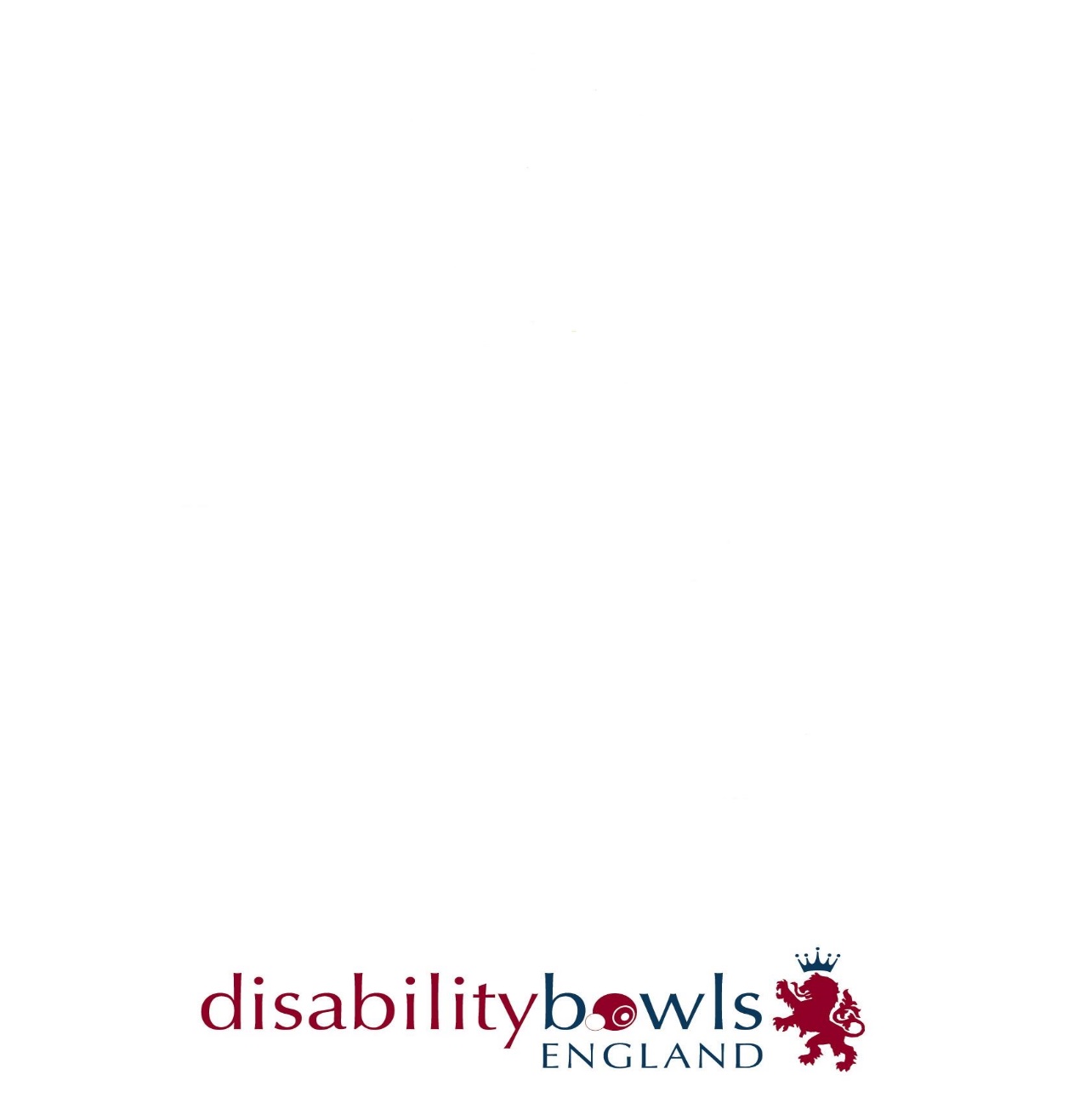                 INDOOR BOWLS Ranking Points                                    Between October-April.For players with a current classification.Players to complete and submit this “Ranking Points” form before the end of April for list to be updated.Confirmation is required from County Secretaries details of County Comps or Selection.	NAME:								CLASSIFICATION:	Tick appropriate box:     					YEAR: 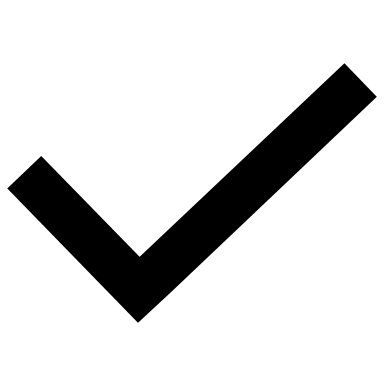     I confirm this is a true record of my achievements and attach confirmation from County Secretary if appropriate.    Signed ……………………………………………………………………………..	Dated ………………….
		Version 4 : Sept 2017EVENTWINNERR/USEMI FINALS¼ FINALSSELECTED Per match PlayedDBE National Singles DBE National Pairs DBE Inter Region DBE International EIBA ENGLANDInternational SelectionEIBA ENGLAND  National Finals(Singles/Pairs/Triples/Fours)COUNTY Comps(Singles/Pairs/Triples/Fours)COUNTY - selectionAtherley/LibertyPBA (Professional Bowls Circuit) qualifier event – World Bowls/Scottish International.PBA World Bowls/Scottish International finals. Singles/Pairs